בדיקת חוקי קירכהוף במעגל זרם ישר,הכולל חוגים ומקור מתח אחד.מאת: קיריל סינקביץ , ויטלי דיזיאלושינסקירקעניסוי מספר 7 הוא מעגל מעורב המורכב מ:נגד R1 בטור לR2 ונגד R2 שמחובר במקביל  לR3 וR4 שהם מחוברים בטור.בניסוי זה נוכיח שסכום הזרם שנכנס לצומת שווה לסכום הזרם שיוצא מהצומת.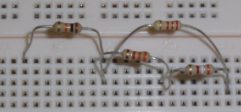 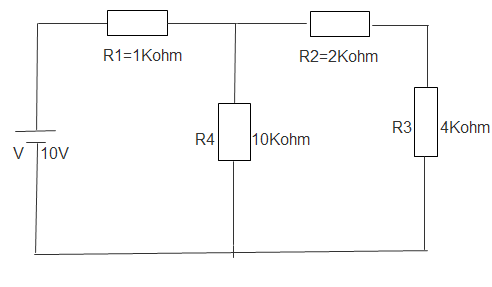 מתח במעגלVR2+VR3=VR42.6+5.2=7.8Vזרם במעגלIT=I1=IR2 , 3+IR4=2.09mA1) סכום הזרם שניכנס לצומת, שווה לסכום הזרם שיוצא מהצומת.2) המתח בנגדים מקבילים תמיד יהיה שווה.3) בחיבור זרם במעגל טורי הזרם תמיד יהיה שווה.VR2+VR3=VR4IT=I1=IR2, 3+IR4מאת: קיריל סינקביץ , ויטלי דיזיאלושינסקיRVIR12.1V2.1mAR22.6V1.3mAR35.2V1.3mAR47.9V0.79mART = 3.7KΩVT = 10VIT = 2.1mA